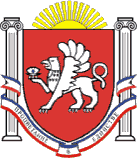 АДМИНИСТРАЦИИ ДРОФИНСКОГО СЕЛЬСКОГО ПОСЕЛЕНИЯ НИЖНЕГОРСКОГО РАЙОНА РЕСПУБЛИКИ КРЫМПОСТАНОВЛЕНИЕ26 марта 2020 г.                              №88-02                                          с.Дрофино«Об отмене Постановления администрации Дрофинского сельского поселения Нижнегорского района Республики Крым от 24.12.2015 г. № 101 «О Порядке присвоения классных чинов муниципальной службы муниципальным служащим администрации Дрофинского сельского поселения Нижнегорского района Республики Крым»В соответствии с Федеральным законом от 06.10.2003 № 131-ФЗ «Об общих принципах организации местного самоуправления в Российской Федерации», Законом Республики Крым от 16.09.2014г. №76-ЗРК «О муниципальной службе в Республике Крым», Законом Республики Крым от 09.12.2014г. №26-ЗРК/2014 «О порядке присвоения и сохранения классных чинов муниципальных служащих в Республике Крым», руководствуясь Уставом Дрофинского сельского поселения Нижнегорского района Республики Крым, администрация Дрофинского сельского поселения Нижнегорского района Республики Крым,ПОСТАНОВЛЯЕТ:1. Отменить Постановление администрации Дрофинского сельского поселения Нижнегорского района Республики Крым от 24.12.2015 г. № 101 «О Порядке присвоения классных чинов муниципальной службы муниципальным служащим администрации Дрофинского сельского поселения Нижнегорского района Республики Крым».2. Настоящее постановление вступает в силу со дня его официального опубликования.Глава Дрофинского сельского поселения                                 Э.Э.Паниев